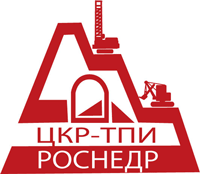 Проект программы практического семинараНововведения в нормативно-правовом регулировании деятельности ЦКР-ТПИ Роснедр и методическом обеспечении проектирования разработки месторождений твердых полезных ископаемых15–16 ноября 2022 годаМесто проведения: актовый зал ФГБУ «ВИМС»Ведущие семинара:Дмитрий Николаевич Олейник, советник руководителя Роснедр, председатель ЦКР-ТПИ Роснедр;Виктор Николаевич Сытенков, заведующий отделом ФГБУ «ВИМС», первый заместитель председателя ЦКР-ТПИ РоснедрВНИМАНИЕ! Возможны изменения названий, очередности и времени докладов по согласованию с докладчиками.ВремяНазвание докладаДокладчик15 ноября (1-й день работы семинара)15 ноября (1-й день работы семинара)15 ноября (1-й день работы семинара)900–1000Регистрация участников, кофе-брейкРегистрация участников, кофе-брейкПленарное заседаниеПленарное заседаниеПленарное заседание1000–1015Вступительное словоПетров Евгений Игнатьевич,руководитель Федерального агентства по недропользованию1020–1035Основные требования ЦКР-ТПИ Роснедр к техническим проектам разработки месторождений ТПИОлейник Дмитрий Николаевич,советник руководителя Федерального агентства по недропользованию, председатель ЦКР-ТПИ Роснедр1040–1055Изменения правил проведения экспертизы проектной документации на осуществление геологического изучения недр и размера платы за ее проведение (постановление Правительства РФ от 16.04.2022 № 674)Никишин Денис Леонидович,зам. директора ФГКУ «Росгеолэкспертиза» по правовым вопросам и лицензированию пользования недрами1100–1120Подготовка и рассмотрение планов горных работ в соответствии с требованиями Правил, утвержденных постановлением Правительства РФ от 16.09.2020 №1466. Критерии отнесения изменений проектных решений к планам горных работОксман Василий Самуилович,зам. начальника отдела организации надзорных мероприятий Управления горного надзора Ростехнадзора, член ЦКР-ТПИ РоснедрРегулирование отходов недропользования как фактор повышения сбалансированности недропользованияРегулирование отходов недропользования как фактор повышения сбалансированности недропользованияРегулирование отходов недропользования как фактор повышения сбалансированности недропользования1125–1145Изменения полномочий Минприроды России в регулировании использования отходов недропользования в свете Федерального закона от 14.07.2022 № 343-ФЗ и постановления Правительства РФ от 15.09.2022 № 1618Ходорович Константин Константинович, начальник отдела мониторинга и охраны недрДепартамента государственной политики и регулирования в области геологии и недропользования Минприроды России, член ЦКР-ТПИ Роснедр1150–1210Регулирование использования отходов недропользования в свете изменений федеральных законов от 10.01.2002 № 7-ФЗ «Об охране окружающей среды», от 23.11.1995 № 174-ФЗ «Об экологической экспертизе», от 24.06.1998 № 89-ФЗ «Об отходах производства и потребления»Представитель Росприроднадзора (докладчик уточняется)1215–1235Требования ФГБУ «ГУРШ» к техническим проектам ликвидации (консервации) объектов при разработке угольных месторождений (на основе практики работы ЦКР-ТПИ Роснедр)Лысенко Олег Владимирович, начальник управления маркшейдерии, геологии и охраны природы ФГБУ «ГУРШ», член ЦКР-ТПИ РоснедрИзменения в разрешительной деятельности в сфере пользования недрами на ТПИИзменения в разрешительной деятельности в сфере пользования недрами на ТПИИзменения в разрешительной деятельности в сфере пользования недрами на ТПИ1240–1300Особенности разрешительных режимов в сфере геологии и недропользования в свете Приложения № 11 (с изменениями на 07.06.2022)  к постановлению Правительства РФ от 12.03.2022 № 353 «Об особенностях разрешительной деятельности в Российской Федерации в 2022 году» Горохов Константин Дмитриевич,зам. директора по вопросам лицензирования недропользования ФГКУ «Росгеолэкспертиза»1300–1400Перерыв (обед)Перерыв (обед)1405–1420Границы лицензионных участков и границы горных отводовБабиков Вадим Сергеевич, заместитель начальника Управления ТПИ Федерального агентства по недропользованию, заместитель председателя ЦКР-ТПИ Роснедр1425–1445Судебная практика при предоставлении земельных участков для целей недропользованияВиноградова Светлана Владимировна, ООО «Юрнедра»Цифровизация горнодобывающей промышленностиЦифровизация горнодобывающей промышленностиЦифровизация горнодобывающей промышленности1450–1510Формирование цифровой экосистемы в сфере недропользования (АСЛН, ЕФГИ, СИБД). Цифровая трансформация в сфере лицензирования недропользования. Оптимизация разрешительных режимов в сфере согласований и экспертизы и перевод их в электронный формат и др.Представитель Росгеолэкспертизы (докладчик уточняется)1540–1600Цифровые сервисы РоснедрЮон Егор Михайлович, Зам. генерального директора ФГБУ «Росгеолфонд»1605–16251-й этап цифровизации деятельности ЦКР-ТПИ РоснедрКозловский Дмитрий Сергеевич,заместитель генерального директора по информационно-аналитическому обеспечению недропользования ФГБУ «ВИМС»Кейсы цифровизации в области проектирования, разработки месторождений ТПИ, переработки минерального сырьяКейсы цифровизации в области проектирования, разработки месторождений ТПИ, переработки минерального сырьяКейсы цифровизации в области проектирования, разработки месторождений ТПИ, переработки минерального сырья1630–1650Цифровая экосистема управления угледобывающим предприятиемАрхипенко Денис Владимирович, начальник управления маркшейдерии и недропользования, АО «Стройсервис» 1655–1715Современные методы оценки себестоимости операций горной техники при открытых горных работахПятаков Виктор Георгиевич,ООО «Микросет»1715–1730Внедрение современных технологий в процессы проектирования и управления горными работамиФИО докладчика,АО "Кузбассразрезуголь1730–1735Подведение итогов работы первого дня семинара (вопросы, дискуссии, предложения)Подведение итогов работы первого дня семинара (вопросы, дискуссии, предложения)1800–2100Фуршет Фуршет 16 ноября (2-й день работы семинара)16 ноября (2-й день работы семинара)16 ноября (2-й день работы семинара)900–955Кофе-брейкКофе-брейкКейсы цифровизации в области проектирования, разработки месторождений ТПИ, переработки минерального сырья (продолжение)Кейсы цифровизации в области проектирования, разработки месторождений ТПИ, переработки минерального сырья (продолжение)Кейсы цифровизации в области проектирования, разработки месторождений ТПИ, переработки минерального сырья (продолжение)1000–1015Отечественная  ГГИС МАЙНФРЕЙМ  проектирования разработки месторождений твердых полезных ископаемыхНаговицын Олег Владимирович, заместитель директора по научной работе ГоИ КНЦ РАН1020–1035Цифровая система управления горным производством на основе отечественной ГГИС «МАЙНФЭЙМ»Константин Юрьевич Анистратов,главный научный сотрудник, КНЦ РАН   1040–1055Проектирование обогатительных фабрик с использованием BIM-технологий и внедрение автоматизированных систем управления обогатительных фабрикФИО докладчика, ООО "ПГПИ" (ООО «ПГПИ»)1100–1115Цифровой технолог на основе искусственного интеллекта Милков Максим, технический директор направления «Искусственный интеллект», Softline DigitalОпыт ООО «НТЦ-Геотехнология» в проектирования разработки месторождений ТПИ. Возможный потенциал оптимизации работы ЦКР-ТПИ РоснедрОпыт ООО «НТЦ-Геотехнология» в проектирования разработки месторождений ТПИ. Возможный потенциал оптимизации работы ЦКР-ТПИ РоснедрОпыт ООО «НТЦ-Геотехнология» в проектирования разработки месторождений ТПИ. Возможный потенциал оптимизации работы ЦКР-ТПИ Роснедр1120–1135Особенности проектирования разработки месторождений твердых полезных ископаемыхЛейдерман Леонид Петрович,технический директор 1140–1155Формализация требований ЦКР ТПИ-Роснедр при рассмотрении изменений и дополнений технических проектов разработки месторождений ТПИ в современных условияхМария Александровна Терешина,финансовый директор 1200–1215Особенности проектирования горнодобывающих предприятий на ограниченных исходных данныхПикалов Вячеслав Анатольевич, начальник отдела методического обеспечения1220–1255Использование вскрышных и вмещающих пород  для строительства объектов без нанесения ущерба природеКубышен Елена Михайловна, начальник геолого-маркшейдерского отделаКсения Валитдяновна Никачева, главный инженер экологических проектов 1300–1355Перерыв (обед)Перерыв (обед)Подходы ЦКР-ТПИ Роснедр к рассмотрению и согласованию проектно-технической документации на разработку месторождений ТПИ Подходы ЦКР-ТПИ Роснедр к рассмотрению и согласованию проектно-технической документации на разработку месторождений ТПИ Подходы ЦКР-ТПИ Роснедр к рассмотрению и согласованию проектно-технической документации на разработку месторождений ТПИ 1400–1415Текущие изменения в законодательстве о недропользовании, касающиеся деятельности ЦКР-ТПИ Роснедр (обзорный доклад)Александров Игорь Львович,главный специалист ФГБУ «ВИМС»1420–1435Требования ЦКР-ТПИ Роснедр к подготовке технических проектов разработки месторождений ТПИ в свете текущих изменений нормативно-правовой базы недропользованияСытенков Виктор Николаевич, зав. отделом ФГБУ «ВИМС», первый заместитель председателя ЦКР-ТПИ Роснедр1440–1455Актуализация ТЭО постоянных разведочных кондиций и пересчет запасов 15-20-летней давности. Определение порядка предоставления статистической отчетностиБурдин Денис Борисович, главный геолог отдела ТЭО ФБУ «ГКЗ», заместитель председателя ЦКР-ТПИ Роснедр (председатель секции нерудного минерального сырья)1500–1515Демонстрационный материал при представлении проектной документации на рассмотрение ЦКР-ТПИ РоснедрКазаков Алексей Сергеевич, главный специалист ФГБУ «ВИМС»1520–1535Практика определения и экспресс-оценка корректности показателей экономической эффективности инвестицийБычихина Дарья Александровна, ведущий специалист ФГБУ «ВИМС»1540–1555Требования ЦКР-ТПИ Роснедр к проектам опытно-промышленной разработки месторождений ТПИ: основание, содержание, результатыТаразевич Юлия Николаевна,главный специалист ФГБУ «ВИМС»1600–1615Рекомендации по выполнению раздела 1.3 «Основные положения (технические и экономические решения) проекта» (с учетом планомерного перехода деятельности комиссии на электронный документооборот)Гошин Евгений Германович,заведующий сектором ФГБУ «ВИМС»1620–1635Анализ проектов разработки месторождений ТПИ в части обеспечения рационального использования недрКравченко Владимир Ефимович, заместитель заведующего отделом ФГБУ «ВИМС»1640–1655Перспектива применения методов фрактальной геометрии при обосновании нормативов эксплуатационных потерь ТПИ Чичерина Антонина Георгиевна, старший специалист ФГБУ «ВИМС»1720Подведение итогов работы второго дня семинара (вопросы, дискуссии, предложения)Подведение итогов работы второго дня семинара (вопросы, дискуссии, предложения)